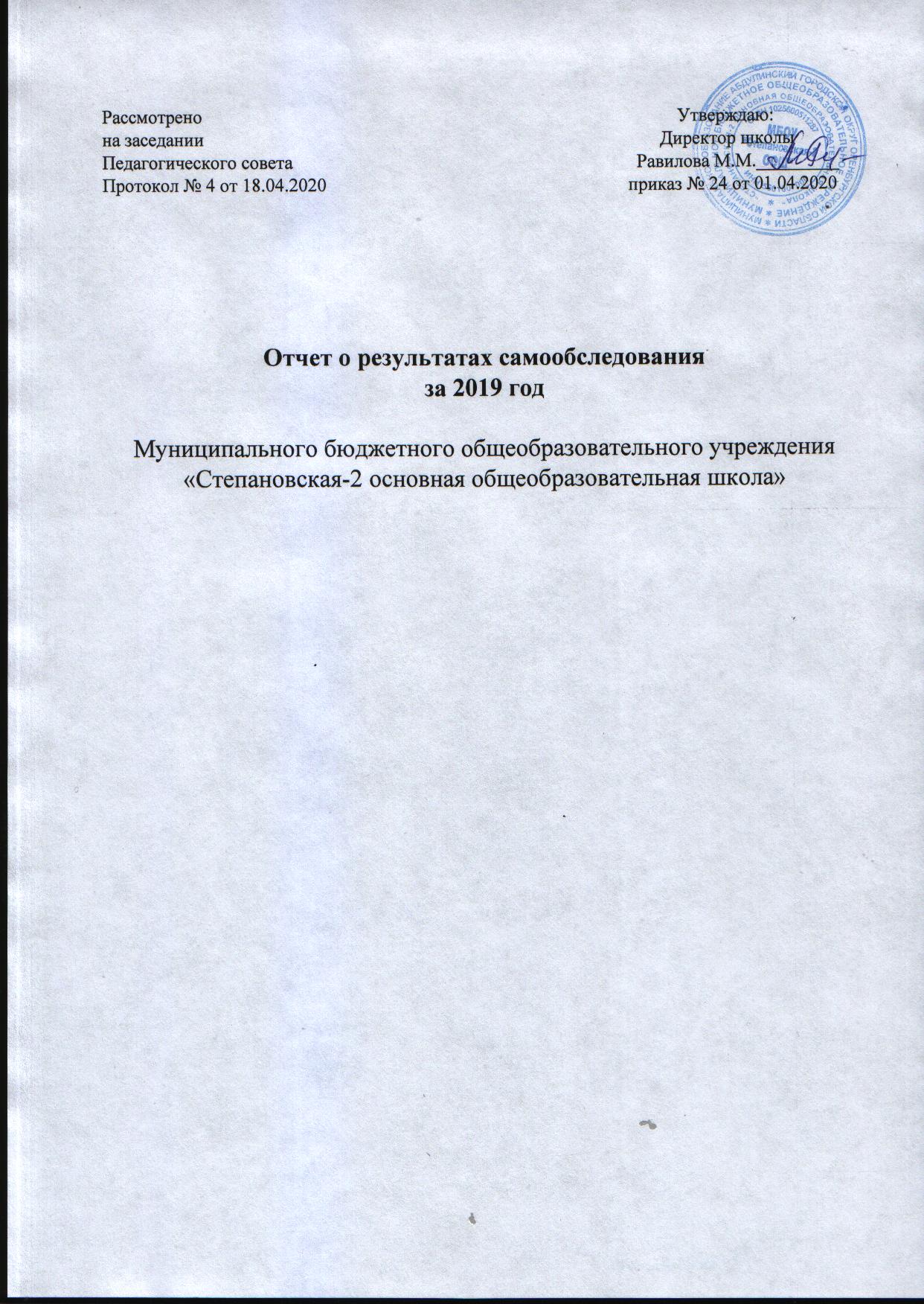 Структура отчета о самообследовании: Введение    Результаты анализа, оценка образовательной деятельности:   организационно-правовое обеспечение образовательной         деятельности;  структура  и система управления;   организация учебного процесса;  качество содержания подготовки выпускников;  востребованность выпускников;  качество кадрового обеспечения;  качество учебно-методического, информационного и         библиотечного   обеспечения;  материально-техническая база;  функционирование внутренней системы оценки качества образования.  Показатели деятельности общеобразовательной организации, подлежащей самообследованию (утв. приказом Министерства образования и науки РФ от 10 декабря . N 1324)  Заключение  ОТЧЕТ О РЕЗУЛЬТАТАХ САМООБСЛЕДОВАНИЯ 1.Введение. С целью исполнения приказа Министерства образования и науки РФ от 14 июня . №462 «Об утверждении Порядка проведения самообследования образовательной организации», приказа Министерства образования и науки РФ от 14 декабря 2017 года № №1218 «О внесении изменений в порядок проведения самообследования образовательных организаций, утвержденного приказом Министерства образования и науки РФ от 14 июня 2013г№462» с учетом Приказа Министерства образования и науки РФ от 10 декабря 2013 №1324 «Об утверждении показателей деятельности образовательной организации, подлежащей самообследованию» в МОБУ Степановская-2 ООШ было организовано самообследование.   Отчет содержит результаты деятельности учреждения за 2019 календарный год, в т.ч. сведения о системе управления, содержании и качестве подготовки обучающихся, организации учебной деятельности, востребованности выпускников, качества кадрового, учебно-методического, библиотечно-информационного обеспечения, материально-технической базы, функционирования внутришкольной оценки качества образования, приведен анализ показателей деятельности, подлежащей самообследованию.   МОБУ Степановская-2 ООШ является муниципальным бюджетным общеобразовательным учреждением, ориентированным на всестороннее формирование личности обучающегося с учетом его физического, психического развития, индивидуальных возможностей и способностей; на развитие и совершенствование образовательного процесса; осуществление дополнительных мер социальной поддержки детей; формирование общей культуры личности обучающихся на основе усвоения обязательного минимума содержания образовательных программ, их адаптации к жизни в обществе; на создание основы для осознанного выбора  последующего образовательного маршрута; на воспитание гражданственности, трудолюбия, уважения к правам и свободам человека, любви к окружающей природе, Родине, семье; формирование здорового образа жизни.   Источники информации:   1.Нормативно-правовые документы, рабочие документы, регламентирующие направления деятельности школы (аналитические материалы, планы и анализы работы, программы, расписания уроков, занятий внеурочной деятельности, статистические данные).   2.Анализ и результаты промежуточной аттестации, ВПР (4, 5, 6,7 классы), ГИА (9класс), итоги участия обучающихся в олимпиадах, конкурсах, смотрах, информация о поступлении выпускников школы в учреждения профессионального образования.   3.Результаты анкетирования участников образовательного процесса.   Отчет призван обеспечить доступность и открытость информации для обучающихся, их родителей, учредителя, социальных партнёров и широкой общественности о деятельности школы.   Отчет размещен на официальном сайте школы.   2. Результаты анализа, оценка образовательной деятельности: 2.1.Организационно-правовое обеспечение образовательной деятельности.  Полное наименование в соответствии с уставом:   Муниципальное общеобразовательное бюджетное учреждение «Степановская-2 основная общеобразовательная школа»   (сокращенное наименование: МОБУ Степановская-2 ООШ).  Юридический адрес: 461763,  Оренбургская область, Абдулинский район село Степановка-2 , улица Садовая,14  Фактический адрес: 461763,  Оренбургская область, Абдулинский район село Степановка-2 , улица Садовая,14  Телефон: 8 (35355) 32-1-21 E-mail: 12_ou42@mail.ru  Правоустанавливающие документы:   Лицензия на осуществление образовательной деятельности _ серия 56ЛО1, регистрационный № 2653  от 12 апреля . выдано  Министерством образования Оренбургской области                       МОБУ Степановская-2 ООШ имеет право на осуществление образовательной деятельности по следующим программам:  Свидетельство о государственной аккредитации _ серия 56АО1 № 0003409, регистрационный номер 1742 от 28 апреля , выдано Министерством образования Оренбургской области     Свидетельство о внесении записи в Единый  государственный реестр  юридических лиц  серия 56 №003273558 г., Межрайонная инспекция Федеральной налоговой службы  №10 по Оренбургской области, ОГРН 1025600511287  (серия, номер, дата, кем выдано, ОГРН)  Свидетельство о постановке на учет  юридического лица в налоговом органе серия 56   № 003677385, выдано Межрайонной инспекцией Федеральной налоговой службы №10 по Оренбургской области  Устав утверждён приказом управления образования администрации муниципального образования Абдулинский городской округ № 03-01/29/38 от 01.02.2016года                                                                  ( даты принятия, согласования, утверждения)   Свидетельство о праве на имущество Свидетельство о государственной регистрации права на оперативное управление___56АА  № 313555, дата выдачи 20.02.2014г,  Управление Федеральной регистрационной службы по Оренбургской области  (серия, номер, дата, кем выдано)  Свидетельство о государственной регистрации права на земельный участок   дата выдачи  13 июля 2016 года, Управление Федеральной службы государственной регистрации, кадастра и картографии по Оренбургской области  Санитарно-эпидемиологическое заключение  Учредитель - Муниципальное образование Абдулинский городской округ Оренбургской области. Функции и полномочия учредителя и собственника МОБУ Степановская-2 ООШ осуществляет управление образования администрации муниципального образования Абдулинский городской округ  Оренбургской области.                   МОБУ Степановская-2 ООШ является юридическим  лицом, имеет  обособленное  имущество   на праве оперативного управления,  имеет печать  организации.   Финансовое обеспечение выполнения муниципального задания бюджетной организацией осуществляется в виде субсидий из соответствующего бюджета бюджетной системы РФ. Деятельность образовательной организации регламентируется Конституцией РФ, Гражданским кодексом РФ, ФЗ «О некоммерческих организациях», ФЗ №273 «Об образовании в Российской Федерации», иными нормативно-правовыми актами, Уставом школы, внутренними локальными актами (размещены на сайте).   2.2. Структура  и система управления Управление школой осуществляется в соответствии с Федеральным законом «Об образовании в Российской Федерации» и Уставом МОБУ Степановская-2 ООШ.  Проектирование оптимальной системы управления школы осуществляется с учетом социально-экономических, материально-технических и внешних условий в рамках существующего законодательства РФ. Управление школой строится на принципах единоначалия и коллегиальности.   Исходя из целей, принципов построения и стратегии развития школы сложилась структура, в которой выделяется 3 внутренних уровня управления:   -первый уровень управления:        Директор – главное административное лицо, воплощающее единоначалие и несущее персональную ответственность за всю деятельность в образовательном учреждении всеми субъектами управления.        На этом же уровне находятся высшие органы коллегиального и общественного управления: Совет школы, Педагогический совет, Общее собрание работников.             Субъекты управления этого уровня обеспечивают единство управляющей системы в целом, определяют стратегическое направление развития образовательной организации.        Директор  интегрирует определенное направление  учебно-воспитательной системы, хозяйственной части, безопасности образовательного процесса. Его главная функция - согласование деятельности всех участников образовательных отношений в соответствии с заданными целями, программой и ожидаемыми результатами.   -второй уровень управления: руководители методических объединений.  Взаимодействие субъектов управления этого уровня осуществляется через специализацию функций при их одновременной интеграции. Руководитель методического объединения выбирается из состава членов методических объединений и утверждается директором школы. Методическое объединение ведет методическую работу по предметам, организует внеклассную деятельность учащихся, проводит анализ результатов образовательного процесса, имеет право выдвигать предложения по улучшению образовательной деятельности, согласует свою деятельность с администрацией школы и в своей работе подотчетно ей.   Этот уровень также представлен творческими группами учителей – временной формой педагогического коллектива, работающего в режиме развития, он создается для решения определенной учебной или воспитательной проблемы, может объединять учителей одного или различных предметов. В группе выбирается руководитель, организующий разработку данной проблемы. По итогам работы готовятся рекомендации по использованию созданного опыта.   -третий уровень управления:   Здесь органами управления являются родительские комитеты классов. Их мнение учитывается при принятии локальных актов, затрагивающих законные права и интересы учащихся и родителей (законных представителей).   Основная цель и задачи развития достигаются соответствующими управленческими действиями, которые учитывают нормативно-правовые, финансово-экономические, кадровые и психолого-педагогические особенности учреждения и направлены на решение вопросов, отнесенных законодательством РФ к ведению общеобразовательного учреждения.   В структурных связях принципиальным является единство управления - соуправления – самоуправления.   Основные формы координации деятельности:  Муниципальное задание;    Программа развития школы;    План работы на год;    План внутришкольного контроля;     План воспитательной работы.  Организация управления образовательного учреждения соответствует уставным требованиям.   Наличие сайта учреждения В целях реализации принципа открытости и доступности информации об образовательной организации в сети Интернет работает сайт  согласно действующим нормативным документам http://stepanovka-2.ucoz.ru/2.3. Организация учебной деятельности Данные о контингенте обучающихся, формах получения образования   Режим работы учреждения:  Продолжительность учебной недели 1-9классы- 5 дней. Продолжительность уроков  (мин.)-1 кл:  I полугодие -35 мин, II полугодие 40 мин,  2-9классы – 40 мин  Продолжительность перемен (минимальная, максимальная)  10; 20   Сменность – одна.  Организация образовательной деятельности регламентируется учебным планом, расписанием занятий, календарным учебным графиком, режимом работы, учебно-методическим комплексом.    При составлении расписания чередуются в течение дня и недели предметы естественно-математического и гуманитарного циклов с уроками музыки, ИЗО, технологии и физкультуры. Учитывается ход дневной и недельной кривой умственной работоспособности обучающихся. Режим работы соответствует СанПиН 2.4.2.2 8211-10. Для работы школы избран режим пятидневной учебной недели для всех классов.Максимальная аудиторная учебная нагрузка обучающихся не превышает предельно допустимую аудиторную учебную нагрузку и соответствует требованиям СанПиН.  Продолжительность учебного года составляет для 1 класса – 33 учебные недели, для 2-9 классов 34 учебных недели. Для учащихся 1 класса устанавливаются дополнительные недельные каникулы в феврале. Кроме того, обучение в 1-м классе осуществляется с соблюдением следующих дополнительных требований:   учебные занятия проводятся по 5-дневной неделе и только в первую смену, предусмотрено использование «ступенчатого» режима обучения (в первом полугодии: в сентябре, октябре  по 3 урока в день по 35 минут, в ноябре-декабре  по 4 урока по 35 минут каждый; во втором полугодии:  январь-май  по 4 урока по 45 минут каждый);   организация динамической паузы продолжительностью 40 минут после 3-его урока.   Учебный план школы предусматривает выполнение государственной функции школы – обеспечение начального общего образования, основного общего образования, составлен соответственно на каждый уровень образования.   Учебный план школы направлен на обеспечение базового образования и его вариативности, повышение результативности обучения учащихся, сохранение единого образовательного пространства, осуществление индивидуального подхода и развитие творческих способностей личности, а также выполнение гигиенических требований к условиям обучения школьников.  При составлении учебных планов соблюдается преемственность между уровнями обучения и классами, сбалансированность между отдельными учебными предметами и предметными областями. Уровень недельной нагрузки на обучающегося не превышает предельно допустимого.   Учебный план школы представлен для начального общего, основного общего образования. Для каждой ступени обучения приводится перечень учебных предметов, отражающий требования федерального государственного образовательного стандарта и специфики образовательного учреждения. Учебный план школы в соответствии с Федеральным базисным учебным планом предусматривает временные параметры организации учебно-воспитательного процесса.  Для учащихся, имеющих особые медицинские показания, было организовано индивидуальное обучение на дому (согласно Положению об обучении на дому).  Степень освоения учебного материала по пройденным учебным предметам  определяет промежуточная аттестация. Промежуточная аттестация для учащихся 1-9 классов проводится по предметам и в формах отраженных в календарном учебном графике.   Освоение  основного общего  образования завершается государственной итоговой аттестацией, которая является обязательной и проводится в соответствии с Порядком, утвержденным приказом Министерства образования и науки Российской Федерации.   2.4. Качество содержания подготовки выпускников. Ключевые направления деятельности педагогического коллектива:   Соответствие и обновление образовательных стандартов.   Развитие системы поддержки талантливых детей.   Развитие учительского потенциала.   Обеспечение условий для развития здоровья детей.   Современная инфраструктура.   Совершенствование материально-технической базы.   Создание условий для реализации гражданами РФ гарантированного государством права на получение общедоступного и бесплатного уровней начального общего, основного общего, среднего общего образования.  Основными задачами были определены:   Переход на новые образовательные стандарты среднего общего образования;   Развитие системы поддержки талантливых детей;   Совершенствование учительского корпуса;   Изменение школьной инфраструктуры;   Сохранение и укрепление здоровья школьников.  В 2 полугодии 2018-2019 учебного года в МОБУ Степановская-2 ООШ по ФГОС в начальном звене обучалось 4 класса (всего 14 человек), в основном звене обучалось 5 классов (всего – 16 детей). В 1 полугодии 2019-2020 учебного года по ФГОС в начальном звене обучалось 4 класса (всего 11 человек), в основном звене обучалось 5 классов (всего – 17 ребенка). Для получения школьниками знаний, максимально соответствующих их способностям, возможностям, интересам, в школе организованы дополнительные занятия с мотивированными обучающимися, со слабоуспевающими учащимися, элективные курсы для учащихся  9 класса в рамках предпрофильной подготовки. Организована подготовка к олимпиадам, конкурсам.  С целью удовлетворения интересов и развития учащихся осуществлялась внеурочная деятельность в 1-9-х классах по пяти направлениям: спортивно-оздоровительное, общеинтеллектуальное, общекультурное, духовно-нравственное, социальное.   Организация внеурочной деятельности Все учащиеся принимают участие в проектной деятельности В школе  развито олимпиадное движение. В школьном туре Всероссийской олимпиады школьников в 2019 году приняли участие 20 обучающихся, что составило 85%  от общего числа обучающихся 4-9 классов, многие ребята приняли участие по нескольким предметам, в олимпиаде для младших школьников показали свои знания 7 детей, что составляет 59%  от общего числа обучающихся 2- 4 классов, тем самым созданы одинаковые стартовые условия для всех желающих. На муниципальном этапе Всероссийской олимпиады школьников приняли участие 1 ученик (10% от общего числа обучающихся 7-9 классов). Призовое место не заняли.  В региональном этапе Всероссийской олимпиады школьников участия не принимали.Важными направлениями инновационной деятельности в течение 2019 календарного года являются направления, связанные с обновлением содержания образования, использованием современных образовательных технологий, применение системнодеятельностного подхода в обучении. Образовательные технологии в образовательном учреждении реализовывались в процессе решения учебных и практических задач.   С целью учета качественных образовательных изменений у обучающихся в 2019 календарном году педагогами проводился мониторинг предметных, метапредметных достижений учащихся. Результаты мониторинга учитываются в организации работы с детьми, в частности при подготовке к итоговой аттестации.   Для оценки качества учащихся школы используются различные формы контроля: текущий, промежуточная аттестация, контрольные срезы знаний, государственная итоговая аттестация.  Результаты промежуточной аттестации свидетельствуют о достаточно  высоком уровне успеваемости школьников: процент успеваемости составляет 98%.   В 2018-2019 учебном году выпускники 4 классов принимали участие в ВПР по русскому языку, математике, окружающему миру. Назначение ВПР - оценить уровень общеобразовательной подготовки обучающихся 4 класса в соответствии с требованиями ФГОС. ВПР позволяют осуществить диагностику достижения предметных и метапредметных результатов, в том числе уровня сформированности универсальных учебных действий (УУД) и овладения межпредметными понятиями. Результаты ВПР в совокупности с имеющейся в образовательной организации информацией, отражающей индивидуальные образовательные траектории обучающихся, могут быть использованы для оценки личностных результатов обучения. Качество выполнения ВПР выше годовых оценок, что подтверждает сформированность  УУД как предметных, так и метапредметных. Распределение результатов по всем предметам показывает наличие значительной доли хорошо подготовленных четвероклассников. Большинство участников успешно справились с проверочной работой.  ВПР в 5-7 классах прошли по русскому языку, математике, истории, биологии, географии, обществознанию. Отметки о наличии рисков: низкие результаты получены по биологии в 6 классах, по истории в 5, 6 классах, по обществознанию в 6 классах, по географии в 6 классах.  Государственная итоговая аттестация (далее ГИА) выпускников является обязательным завершающим контрольным этапом в определении качества и уровня подготовки выпускников, их готовности к продолжению образовательного маршрута.   ГИА в 9 классах проходила в форме ОГЭ. В форме ОГЭ русский язык и математику  сдавали 3 выпускника.  Все выпускники 9 классов, допущенные к ГИА, получили аттестат об основном общем образовании. 2.5. Востребованность выпускников Устройство выпускников после окончания школы в 2019 году В 2019 году окончили школу 2 выпускника  9 класса.  2.6. Качество кадрового обеспечения Сведения об административных работниках  Сведения о педагогических работниках (включая административных и др. работников, ведущих педагогическую деятельность)  Педагогических работников, прошедших за последние 3 года повышение квалификации/профессиональную переподготовку по профилю педагогической деятельности или иной осуществляемой в образовательной организации деятельности – 7/88%  Все педагогические работники школы повысили свою квалификацию по проблеме введения ФГОС начального общего образования, основного   общего образования.  В школе имеется план повышения квалификации руководящих и педагогических кадров, который своевременно выполняется. Формы повышения квалификации руководящих и педагогических кадров: очная, дистанционная, очно-дистанционная.   За 2019 год 70% учителей повысили свою квалификацию на курсах различной тематики. Особое внимание уделялось курсовой подготовке в рамках реализации ФГОС. и подготовке к ГИА. Педагоги школы повышают свой профессиональный уровень, участвуя в практикоориентированных семинарах, проводимых на базе школы и на базе других учреждений; конференциях, через самообразование, обмен опытом.  Кадровое обеспечение реализуемых образовательных программ соответствует федеральному государственному образовательному стандарту. 100% педагогических работников с высшим образованием. Аттестованы на высшую и первую квалификационную категории 6 (76%) учителей. 2.7. Качество учебно-методического обеспечения, информационного и библиотечного обеспечения. Учебно-методическое обеспечение образовательного процесса включает рабочие программы и календарно-тематические планирования по всем предметам учебного плана.  Образовательное учреждение полностью обеспечено учебниками, учебно-методической литературой и материалами по всем учебным предметам основных образовательных программ.   Используемые учебники соответствуют перечню учебных изданий, рекомендованных к использованию Министерством образования и науки РФ.   Образовательное учреждение имеет доступ к печатным и электронным образовательным ресурсам (ЭОР), в том числе к электронным образовательным ресурсам, размещенным в федеральных и региональных базах данных ЭОР.   Библиотека образовательного учреждения укомплектована печатными образовательными ресурсами  по всем учебным предметам учебного плана, а также имеет фонд дополнительной литературы. Фонд дополнительной литературы включает детскую художественную и научнопопулярную литературу, справочно-библиографические и периодические издания, сопровождающие реализацию основных образовательных программ.   Библиотечно-информационное оснащение образовательного процесса 2.8 Материально-техническая база. Перечень учебных кабинетов, мастерских, их оснащенность.  Кабинет начальных классов Кабинет технологии (домоводство)  Столярная мастерская  Кабинет химии и биологии Кабинет математики  Кабинет географии  Кабинет русского языка Кабинет физики  Кабинет информатики Лаборантская (2 кабинета) Медицинский кабинет   Спортивный зал  Библиотека  Столовая  Кабинеты  химии и биологии,  физики, географии  оснащены  необходимым демонстрационным  и лабораторным оборудованием.  Мастерская  оборудована необходимым слесарным и столярным инструментом.  Образовательный процесс оснащен техническими средствами обучения:  Компьютеры -19:  из них: 8— в кабинете информатики, 2 — на рабочих местах директора,  28 — в учебных кабинетах, ноутбуки -9 Проекторы — 2;  Сканеры — 1;  МФУ — 2;  Телевизор — 1;  Цифровой фотоаппарат — 1Доступ в Интернет по сети. Инфраструктура  Медико-социальные условия пребывания участников образовательного   Для совершенствования условий, обеспечивающих организацию и проведение образовательного процесса выполнены ремонтные работы: косметический ремонт  учебных кабинетов, столовой, спортзала.   В школе необходима частичная замена устаревшей компьютерной техники и капитальный ремонт пищеблока, замена оставшихся старых оконных блоков, ремонт канализации.  2.9. Функционирование внутришкольной системы оценки качества образования. Образовательной программой определены направления работы: оценка качества нормативной правовой базы школы; образовательных программ школы; знаний обучающихся; достижений обучающихся во внеурочной деятельности; оценка качества образовательных услуг; оценка условий для осуществления образовательного процесса; работы педагогов. Мониторинг успеваемости по учебным предметам.   3.Показатели деятельности общеобразовательной организации, подлежащей самообследованию (утв. приказом Министерства образования и науки РФ от 10 декабря 2013 г. N 1324) Заключение        Анализ жизнедеятельности школы позволил определить следующие положительные моменты:   Деятельность школы строится в соответствии с ФЗ «Об образовании в Российской Федерации»», нормативно-правовой базой, программно-целевыми установками Министерства образования и науки РФ, Министерства образования и науки Оренбургской области.  Образовательное учреждение функционирует стабильно.  Педагогический коллектив на основе анализа и структурирования возникающих проблем умеет выстроить перспективы развития в соответствии с уровнем требований современного этапа развития общества.   Школа предоставляет доступное качественное образование, воспитание и развитие в безопасных, комфортных условиях, адаптированных к возможностям каждого ребенка.   Качество образовательных воздействий осуществляется за счет эффективного использования современных образовательных технологий, в том числе информационно-коммуникационных.   В управлении школой сочетаются принципы единоначалия с демократичностью школьного уклада. Родители являются участниками органов соуправления учреждения. Учащиеся школы активно участвуют в самоуправлении.  В школе созданы все условия для самореализации ребенка в урочной и внеурочной деятельности, что подтверждается качеством и уровнем участия в олимпиадах, научно-практических конференциях, конкурсах, смотрах различного уровня.   Повышается профессиональный уровень педагогического коллектива школы через курсы повышения квалификации, семинары, творческие мастерские, открытые уроки.Родители, выпускники и местное сообщество высказывают позитивное отношение к деятельности школыПовышается информационная открытость образовательного учреждения посредством публичного доклада, ежегодно размещенного на школьном сайте, в течение года функционирует электронный журнал.В ходе анализа выявлены следующие проблемы:    1.     Низкий процент привлечения к проектной деятельности в основной школе.     2.  Недостаточность индивидуального и дифференцированного подхода к обучению и воспитанию учащихся с использованием индивидуального маршрута.      3.     ВПР по биологии в 6 классе, по истории в 5,6 классах, по русскому языку и математике в 4 классе показали низкие результаты.  Исходя из результатов самообследования, определены следующие задачи школы:       1.     Продолжать работу по совершенствованию подхода в реализации новых стандартов образования.        2.    Расширять применение индивидуального и дифференцированного подхода к обучению и воспитанию учащихся с использованием индивидуального маршрута.        3.         Внедрять систему мониторинга освоения общеобразовательных программ по русскому языку и математике с начального звена.        4.     Повысить эффективность работы педагогов в подготовке учащихся к государственной итоговой аттестации по выбранным предметам.        5.      Активизировать работу учителей со слабоуспевающими учащимися с целью предупреждения неуспеваемости.        6.        Активизировать работу с одаренными детьми. Вовлекать детей в различные конкурсы как областного, так и всероссийского масштаба, в проектно- исследовательскую деятельность.Отчет составил: директор школы           Равилова М.М.№   п/п   Уровень   Направленность (наименование ОП)   Срок реализации   1   Начальное общее образование   Основная 	образовательная 	программа начального общего образования   4 года   2   Основное общее образование   Основная 	образовательная 	программа основного общего образования   5 лет   3Дополнительное образование  спортивно-оздоровительное, общеинтеллектуальное, общекультурное,  духовно-нравственное,  социальное.   Показатель  	 Показатель  	 Показатель  	 Количество  Количество  Классы (группы)-  всего  	 Классы (группы)-  всего  	 Классы (группы)-  всего  	 99Общая численность учащихся:  	 Общая численность учащихся:  	 Общая численность учащихся:  	 3030начальный уровень  	 начальный уровень  	 начальный уровень  	 1414основной уровень  	 основной уровень  	 основной уровень  	 1616средний уровень  	 средний уровень  	 средний уровень  	 00в том числе:  	 в том числе:  	 в том числе:  	 занимающихся по базовым общеобразовательным программам  	 занимающихся по базовым общеобразовательным программам  	 занимающихся по базовым общеобразовательным программам  	 2828занимающихся по программам дополнительной (углубленной) подготовки занимающихся по программам дополнительной (углубленной) подготовки занимающихся по программам дополнительной (углубленной) подготовки - - занимающихся по АОП ООО для обучающихся с задержкой психического развития занимающихся по АОП ООО для обучающихся с задержкой психического развития занимающихся по АОП ООО для обучающихся с задержкой психического развития занимающихся по АОП ООО для обучающихся с задержкой психического развития  -занимающихся по АОП ООО для обучающихся с умственной отсталостью (интеллектуальными нарушениями) занимающихся по АОП ООО для обучающихся с умственной отсталостью (интеллектуальными нарушениями) занимающихся по АОП ООО для обучающихся с умственной отсталостью (интеллектуальными нарушениями) занимающихся по АОП ООО для обучающихся с умственной отсталостью (интеллектуальными нарушениями)  2занимающихся по адаптированной основной общеобразовательной программе НОО для обучающихся с задержкой психического развития занимающихся по адаптированной основной общеобразовательной программе НОО для обучающихся с задержкой психического развития занимающихся по адаптированной основной общеобразовательной программе НОО для обучающихся с задержкой психического развития занимающихся по адаптированной основной общеобразовательной программе НОО для обучающихся с задержкой психического развития -занимающихся по адаптированной основной общеобразовательной программе НОО для обучающихся с умственной отсталостью (интеллектуальными нарушениями) занимающихся по адаптированной основной общеобразовательной программе НОО для обучающихся с умственной отсталостью (интеллектуальными нарушениями) занимающихся по адаптированной основной общеобразовательной программе НОО для обучающихся с умственной отсталостью (интеллектуальными нарушениями) занимающихся по адаптированной основной общеобразовательной программе НОО для обучающихся с умственной отсталостью (интеллектуальными нарушениями)  -учащиеся, 	получающиеобразование по формам    очное  292997%  учащиеся, 	получающиеобразование по формам   очно-заочное (вечернее)  113% учащиеся, 	получающиеобразование по формам   заочное  -  -  -  учащиеся, 	получающиеобразование по формам   семейное  -  -  -  учащиеся, 	получающиеобразование по формам   экстернат  -  -  -  Факультативы (наименование)  Классы  (параллели)  Ф.И.О. 	учителя 	 	(квалификационная категория)  Количество учащихся  «Ритмика» 1-4 классы Тимиргалеев З.М. (первая) 14«Моё Оренбуржье» 1-4 классы Макарова Н.Н.( первая) 14 «Занимательная математика» 1-4 классы 	Макарова 	Н.Н. (первая) 14	«Я 	- 	гражданинРоссии»  5-9 классы Клепач М.А. (первая) 16«Мы вместе» 5-9 классы Попова В.А.(первая),  16«Декоративно- прикладное искусство» 5-6классыКапитонова Ф.Х. (б/) 6 «Я 	принимаю вызов» 6-7-е Хайрова Н.М.(первая) 6«Я-патриот» 9 классКлепач М.А. (первая) 2 Кружки, секции.  Классы (параллели)  Количество учащихся  Настольный теннис5-916 Краеведческий  7-8 10Волейбол   7-910ССУЗ  2Администрация представлена следующем составе:  должность  в Ф.И.О.  Образование, специальность по диплому, общий педагогический стаж   Стаж административной работы  Стаж административной работы  Администрация представлена следующем составе:  должность  в Ф.И.О.  Образование, специальность по диплому, общий педагогический стаж   общий  в 	данном учреждении  Директор  Директор  Равилова М.М.ВП,  психология, менеджер образования, пед. стаж 27 лет  13 лет   13 лет  Показатель  Кол-во  % % % Укомплектованность 	штата педагогических работников (%)  7100%  100%  100%  Педагогические  работники:  всего  из них внешних совместителей   7 100%  100%  100%  Вакансии 	(указать 	должности)иностранного языка русского языка Образовательный 	уровеньпедагогических работников   с высшим педагогическим образованием  7100%  100%  100%  Образовательный 	уровеньпедагогических работников  с высшим непедагогическим образованием  - - - - Образовательный 	уровеньпедагогических работников  со 	средним 	специальным образованием  ----со 	средним 	общим образованием  - -  -  -  Педагогические  работники, имеющие ученую степень  кандидата наук  -  -  -  -  Педагогические  работники, имеющие ученую степень  доктора наук  -  -  -  -  Педагогические работники, прошедшие курсы повышения квалификации за последние 3 года  686%  86%  86%  Педагогические работники, имеющие квалификационную категорию  всего  572% 72% 72% Педагогические работники, имеющие квалификационную категорию   высшую  ----Педагогические работники, имеющие квалификационную категорию  первую  5 72% 72% 72% Педагогические работники, имеющие квалификационную категорию  соответствие  2 28% 28% 28%  без категории  ---Состав педагогического коллектива по стажу работы (пед. стаж)   1-5 лет  0 0  0 Состав педагогического коллектива по стажу работы (пед. стаж)  5-10 лет  0 0 0Состав педагогического коллектива по стажу работы (пед. стаж)  10-20 лет  0 0 0Состав педагогического коллектива по стажу работы (пед. стаж)  20-25 лет  1 12  12 Состав педагогического коллектива по стажу работы (пед. стаж)  25-30 лет  3 37 37Состав педагогического коллектива по стажу работы (пед. стаж)  свыше 30 лет  4 50  50 Возрастная категория педагогических  работников   До 35 лет  0 0 0Возрастная категория педагогических  работников   От 55 лет  4 50  50 Педагогические работники  пенсионного  возраста   Педагогические работники  пенсионного  возраста   Педагогические работники  пенсионного  возраста   Педагогические работники  пенсионного  возраста   4 Педагогические работники, имеющие  звание Заслуженный учитель  Педагогические работники, имеющие  звание Заслуженный учитель  Педагогические работники, имеющие  звание Заслуженный учитель  Педагогические работники, имеющие  звание Заслуженный учитель  -  Педагогические работники, имеющие государственные и ведомственные награды, почетные звания:  -«Почетный работник образования РФ»  -«Отличник народного просвещения»  Педагогические работники, имеющие государственные и ведомственные награды, почетные звания:  -«Почетный работник образования РФ»  -«Отличник народного просвещения»  Педагогические работники, имеющие государственные и ведомственные награды, почетные звания:  -«Почетный работник образования РФ»  -«Отличник народного просвещения»  Педагогические работники, имеющие государственные и ведомственные награды, почетные звания:  -«Почетный работник образования РФ»  -«Отличник народного просвещения»  --Наименование показателя   Фактическое значение  Наличие читального зала/ кол-во  мест для работы на стационарных компьютерах /медиатека  Да/0/0Выход в интернет с компьютеров, расположенных в библиотеке  -Оснащение средствами сканирования и распознавания текстов  -Книжный фонд  3457Учебный фонд  1222Доля учебников (%)  в библиотечном фонде  47%  Обеспеченность учебниками  (%)  100%  Доля методических пособий (%) в библиотечном фонде, в т.ч. не старше 5 лет  5,6%  Количество подписных изданий (газета, журнал) 3 Наименование показателя   Фактическое значение  Наличие в образовательном учреждении подключения к сети Internet, Кбит/сек  520 Кбит/с  Количество учебных классов подключенных к сети интернет  1 Количество Internet-серверов  0Наличие локальных сетей в ОУ  да  Наличие электронного журнала  да  Наличие системы электронного документооборота  частично  Количество единиц вычислительной техники  (компьютеров)  -всего  -из них используются в образовательном процессе  19 19Количество компьютеров в расчете на одного обучающегося  6,7 Количество обучающихся на одно компьютерное место  1,4 Количество 	классов, 	оборудованных 	мультимедиа проекторами  2Количество интерактивных комплектов  Количество мобильных классов  00 Наименование показателя   Фактическое значение  Наличие  кабинета  медицинской профилактикида  Оснащенность (единицы ценного оборудовании)  10Профессиональное 	и 	профилактическое 	медицинское обслуживание  Да, ГБУЗ «Абдулинская РБ»  N п/п  Показатели   Единица измерения 1.  Образовательная деятельность  1.1  Общая численность учащихся  30 человек 1.2  Численность учащихся по образовательной программе начального общего образования  14 человек 1.3  Численность учащихся по образовательной программе основного общего образования  16 человек 1.4  Численность учащихся по образовательной программе среднего общего образования  0 человека 1.5  Численность/удельный вес численности учащихся, успевающих на "4" и "5" по результатам промежуточной аттестации, в общей численности учащихся 14/48%  1.6  Средний балл государственной итоговой аттестации выпускников 9 класса по русскому языку   31,3 балла ?1.7  Средний балл государственной итоговой аттестации выпускников 9 класса по математике   17 баллов ?1.8  Средний балл единого государственного экзамена выпускников 11 класса по русскому языку  - 1.9  Средний балл единого государственного экзамена выпускников 11 класса по математике  -1.10  Численность/удельный вес численности выпускников 9 класса, получивших неудовлетворительные результаты на государственной итоговой аттестации по русскому языку, в общей численности выпускников 9 класса   0/0  1.11  Численность/удельный вес численности выпускников 9 класса, получивших неудовлетворительные результаты на государственной итоговой аттестации по математике, в общей численности выпускников 9 класса   0/0  1.12  Численность/удельный вес численности выпускников 11 класса, получивших результаты ниже установленного минимального количества баллов единого государственного экзамена по русскому языку, в общей численности выпускников 11 класса  -1.13  Численность/удельный вес численности выпускников 11 класса, получивших результаты ниже установленного минимального количества баллов единого государственного экзамена по математике, в общей численности выпускников 11 класса  -1.14  Численность/удельный вес численности выпускников 9 класса, не получивших аттестаты об основном общем образовании, в общейчисленности выпускников 9 класса  0% 1.15  Численность/удельный вес численности выпускников 11 класса, не получивших аттестаты о среднем общем образовании, в общей численности выпускников 11 класса  -1.16  Численность/удельный вес численности выпускников 9 класса, получивших аттестаты об основном общем образовании с отличием, в общейчисленности выпускников 9 класса  0%  1.17  Численность/удельный вес численности выпускников 11 класса, получивших аттестаты о среднем общем образовании с отличием, в общей численности выпускников 11 класса  -1.18  Численность/удельный вес численности учащихся, принявших участие в различных олимпиадах,   смотрах, конкурсах, в общей численности учащихся  -1.19  Численность/удельный вес численности учащихся-победителей и призеров олимпиад,  смотров, конкурсов, в общей численности учащихся,  в том числе:  4/13,3%  1.19.1 Регионального уровня  1/3,3%  1.19.2 Федерального уровня  01.19.3 Международного уровня  0  1.20  Численность/удельный вес численности учащихся, получающих образование с углубленным изучением отдельных учебных предметов, в общей численности учащихся  01.21  Численность/удельный 	вес 	численности 	учащихся, 	получающих образование в рамках профильного обучения, в общей численности учащихся  01.22  Численность/удельный вес численности обучающихся с применением дистанционных образовательных технологий, электронного обучения, в общей численности учащихся  30/100%  1.23  Численность/удельный вес численности учащихся в рамках сетевой формы реализации образовательных программ, в общей численности учащихся   0/0  1.24  Общая численность педагогических работников, в том числе:  7/100% 1.25  Численность/удельный вес численности педагогических работников, имеющих высшее образование, в общей численности педагогических 7/100% работников  1.26  Численность/удельный вес численности педагогических работников, имеющих высшее образование педагогической направленности (профиля), в общей численности педагогических работников   7/100% 1.27  Численность/удельный вес численности педагогических работников, имеющих среднее профессиональное образование, в общей численности педагогических работников  0% 1.28  Численность/удельный вес численности педагогических работников, имеющих среднее профессиональное образование педагогической направленности (профиля), в общей численности педагогических работников  0% 1.29  Численность/удельный вес численности педагогических работников, которым по результатам аттестации присвоена квалификационная категория в общей численности педагогических работников, в том числе:   6/75% 1.29.1 Высшая  0% 1.29.2 Первая  5/72% 1.30  Численность/удельный вес численности педагогических работников в общей численности педагогических работников, педагогический стаж работы которых составляет:  1.30.1 До 5 лет  0% 1.30.2 Свыше 30 лет  4/50% 1.31  Численность/удельный вес численности педагогических работников в общей численности педагогических работников в возрасте до 35 лет  0% 1.32  Численность/удельный вес численности педагогических работников в общей численности педагогических работников в возрасте от 55 лет   4/50% 1.33  Численность/удельный вес численности педагогических работников, прошедших за последние 3 года  повышение квалификации/профессиональную переподготовку по профилю педагогической деятельности или иной осуществляемой в образовательной организации деятельности, в общей численности педагогических и административно-хозяйственных работников   6/85,7% 1.34  Численность/удельный вес численности педагогических работников, прошедших повышение квалификации по применению в образовательном процессе федеральных государственных образовательных стандартов в общей численности педагогических и административно-хозяйственных работников  6/85,7% 2.  Инфраструктура  2.1  Количество компьютеров в расчете на одного учащегося  0,62.2  Количество экземпляров учебной и учебно-методической литературы из общего количества единиц хранения библиотечного фонда, состоящих на учете, в расчете на одного учащегося   40,72.3  Наличие 	в 	образовательной 	организации 	системы 	электронного документооборота   да2.4  Наличие читального зала библиотеки, в том числе:  да  2.4.1  С обеспечением возможности работы на стационарных компьютерах или использования переносных компьютеров   нет2.4.2  С медиатекой  нет2.4.3  Оснащенного средствами сканирования и распознавания текстов  нет  2.4.4  С выходом в Интернет с компьютеров, расположенных в помещении библиотеки   нет2.4.5  С контролируемой распечаткой бумажных материалов  нет2.5  Численность/удельный вес численности учащихся, которым обеспечена возможность пользоваться широкополосным Интернетом (не менее 2 Мб/с), в общей численности учащихся   30/100%  2.6  Общая площадь помещений, в которых осуществляется образовательная деятельность, в расчете на одного учащегося  512/17 кв.м.  